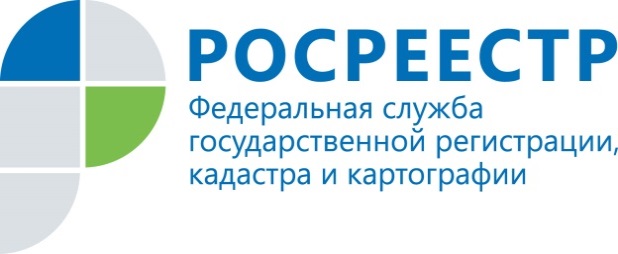 Услуги Росреестра в МФЦУправление Росреестра по Красноярскому краю напоминает о возможности получения государственных услуг ведомства в Многофункциональных центрах (МФЦ).В офисах МФЦ можно получить основные государственные услуги Росреестра: постановка на кадастровый учет, регистрация прав на недвижимое имущество, предоставление сведений из государственного кадастра недвижимости (ГКН) и Единого государственного реестра прав и сделок с ним (ЕГРП)Сегодня на территории Красноярского края функционирует 40 офисов МФЦ, предоставляющих государственные услуги Росреестра.Анализ статистических показателей дельности свидетельствует о постоянном увеличении числа документов, принятых в МФЦ. По итогам 2015 года  было принято более 155 тысяч заявлений на государственную регистрацию прав, это больше показателя 2014 года на 27%.Отметим, что в целях повышения профессионального уровня сотрудников МФЦ, участвующих в оказании государственных услуг Росреестра, а также недопущения ошибок при приеме-выдаче документов по услугам Росреестра, в Управлении регулярно проводятся обучающие семинары для специалистов МФЦ.Адреса офисов МФЦ можно узнать по адресу: http://24mfc.ru/Пресс-служба Управления Росреестра по Красноярскому краю(391) 2- 524-367
(391) 2- 524-356Страница «ВКонтакте»: https://vk.com/to24.rosreestr